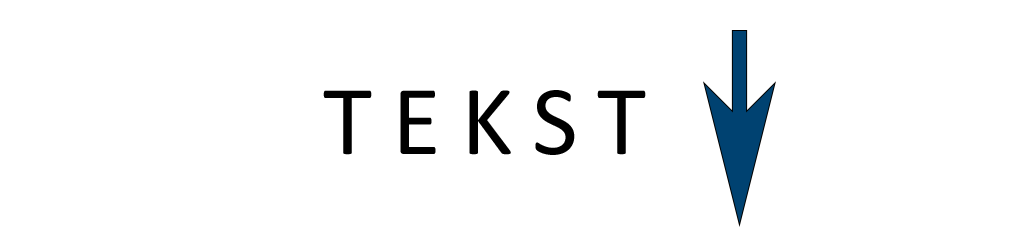 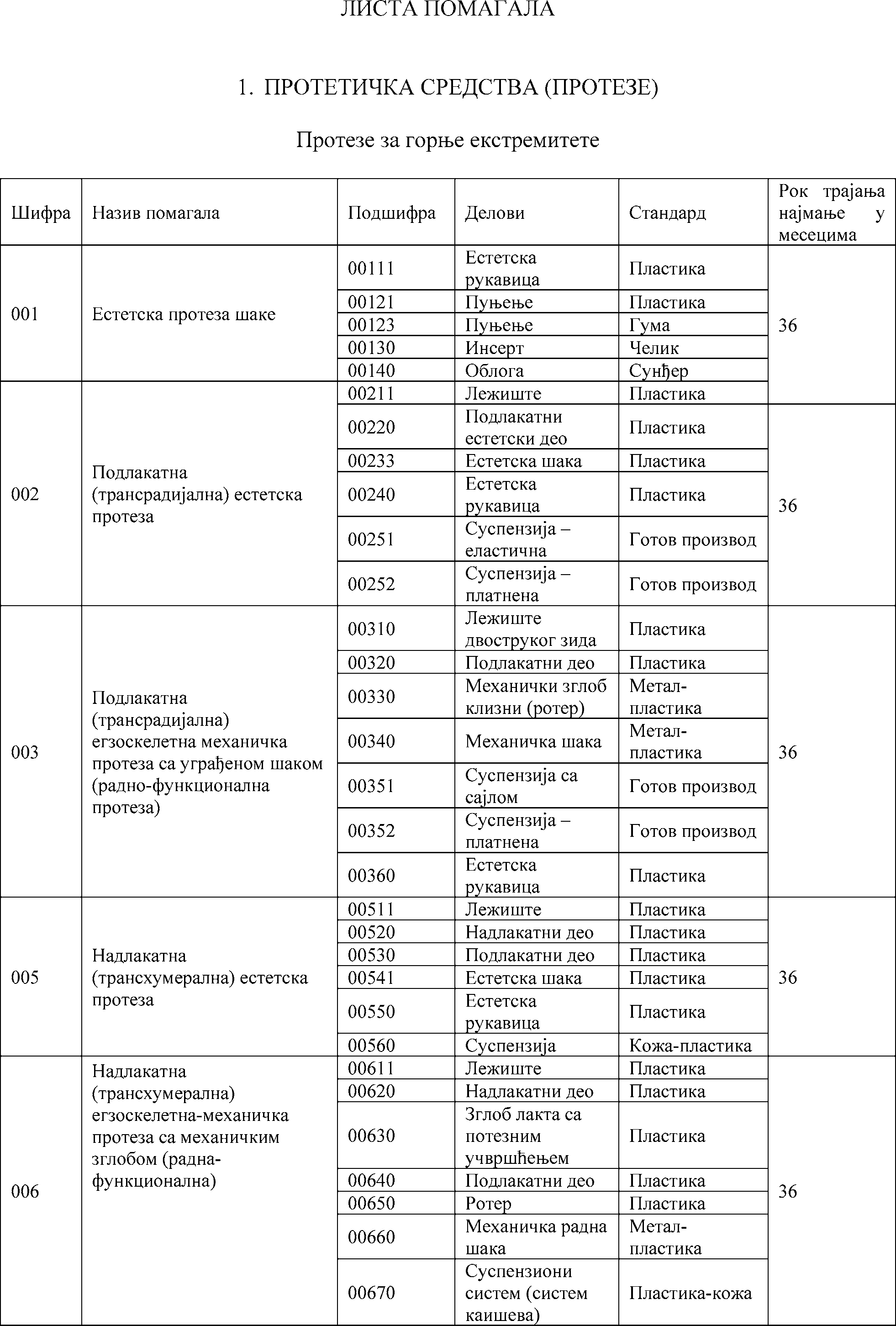 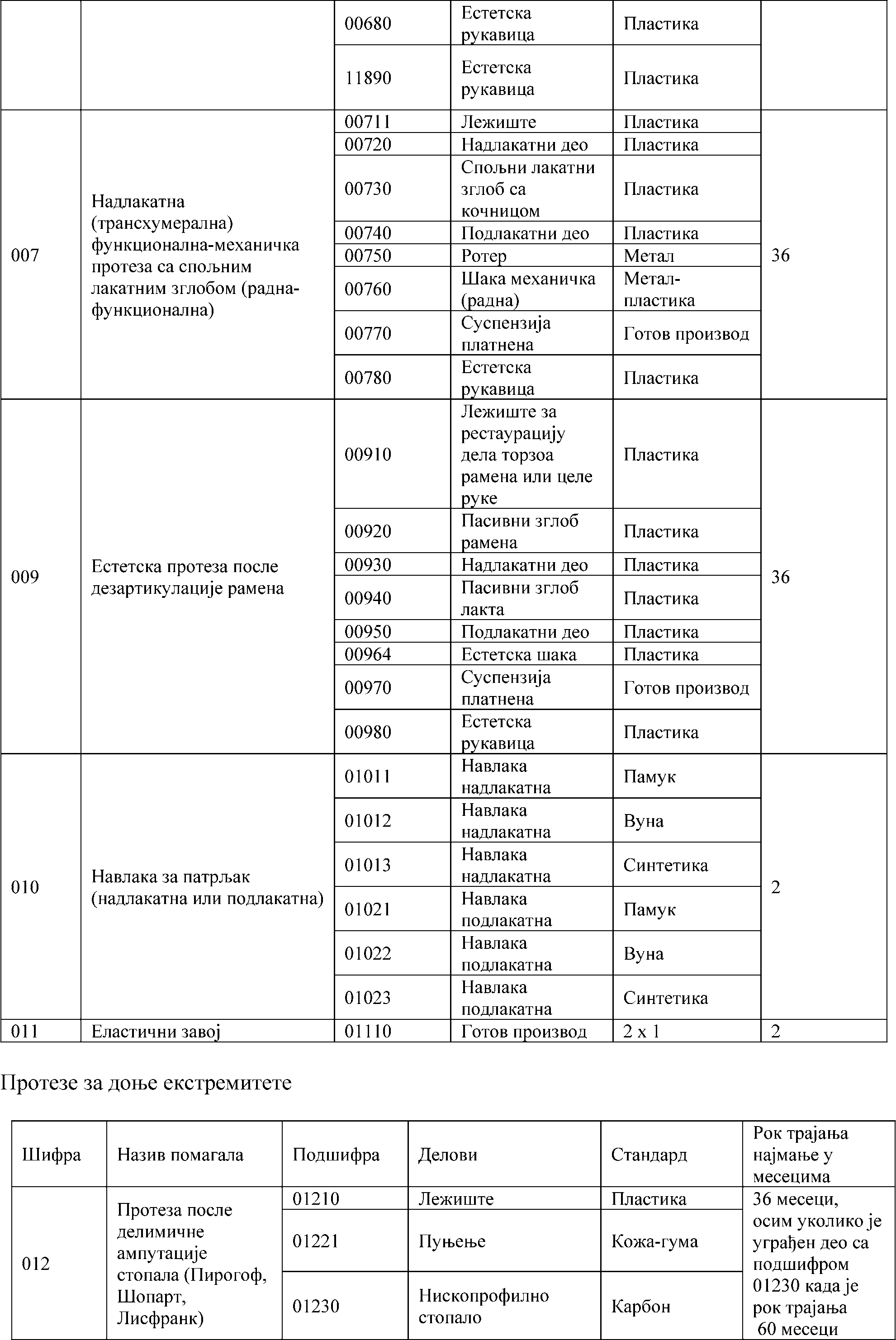 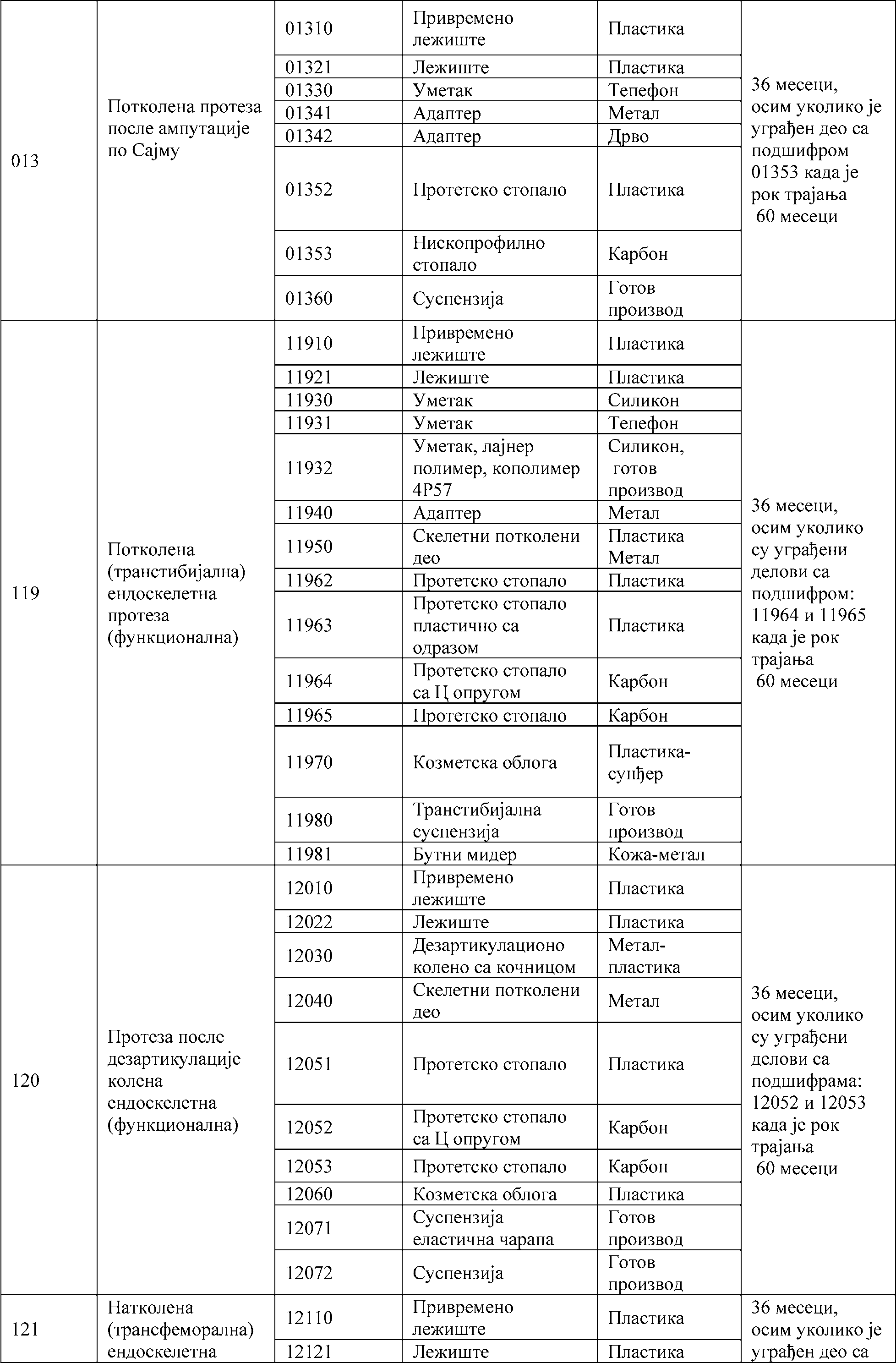 Рок делова са подшифрама 11930, 11932 и11980 је12 месеци.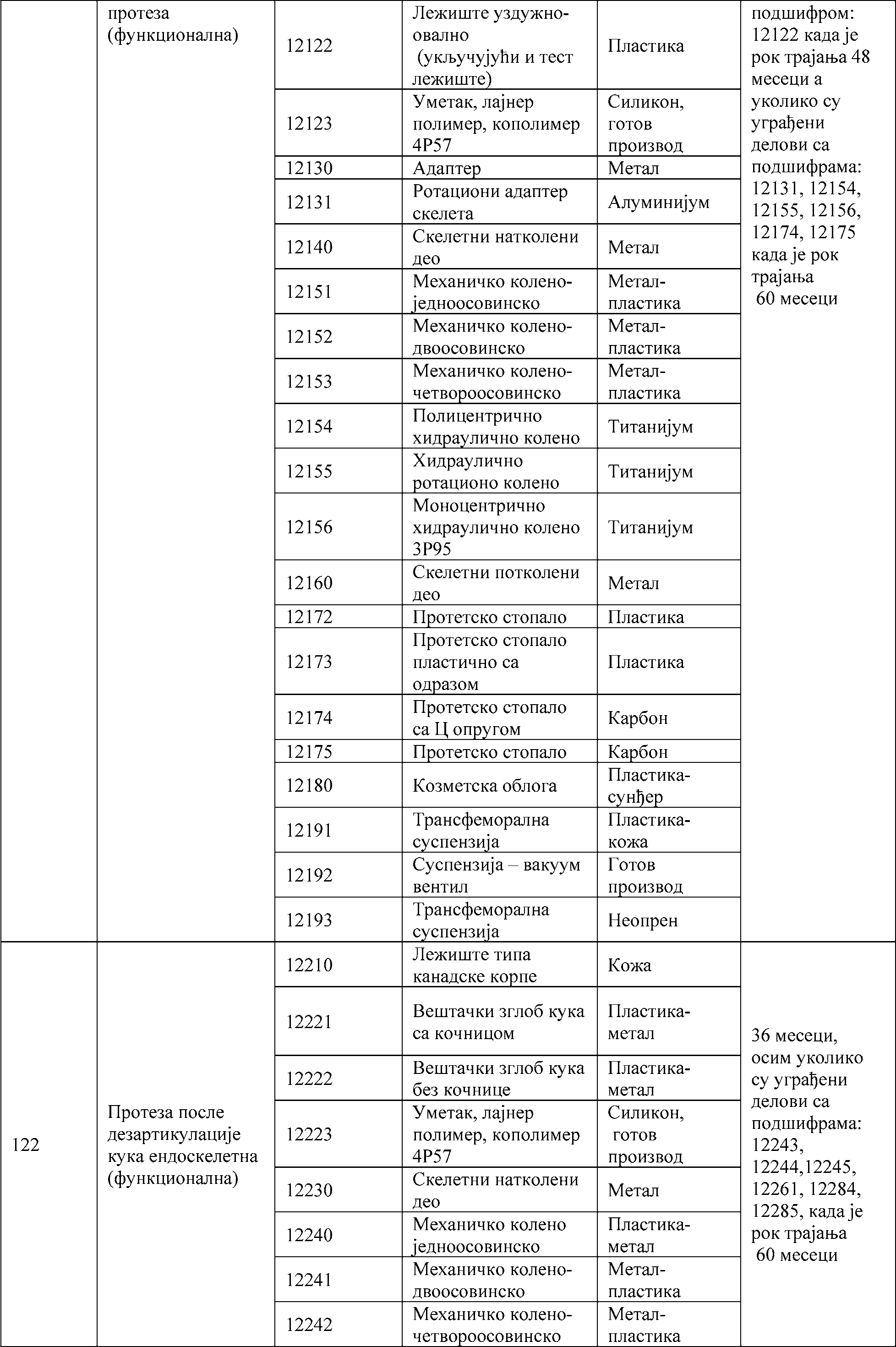 Рок делова са подшифрама 12123 и 12193је 12 месеци.Рок дела са подшифром 12223 је12 месеци.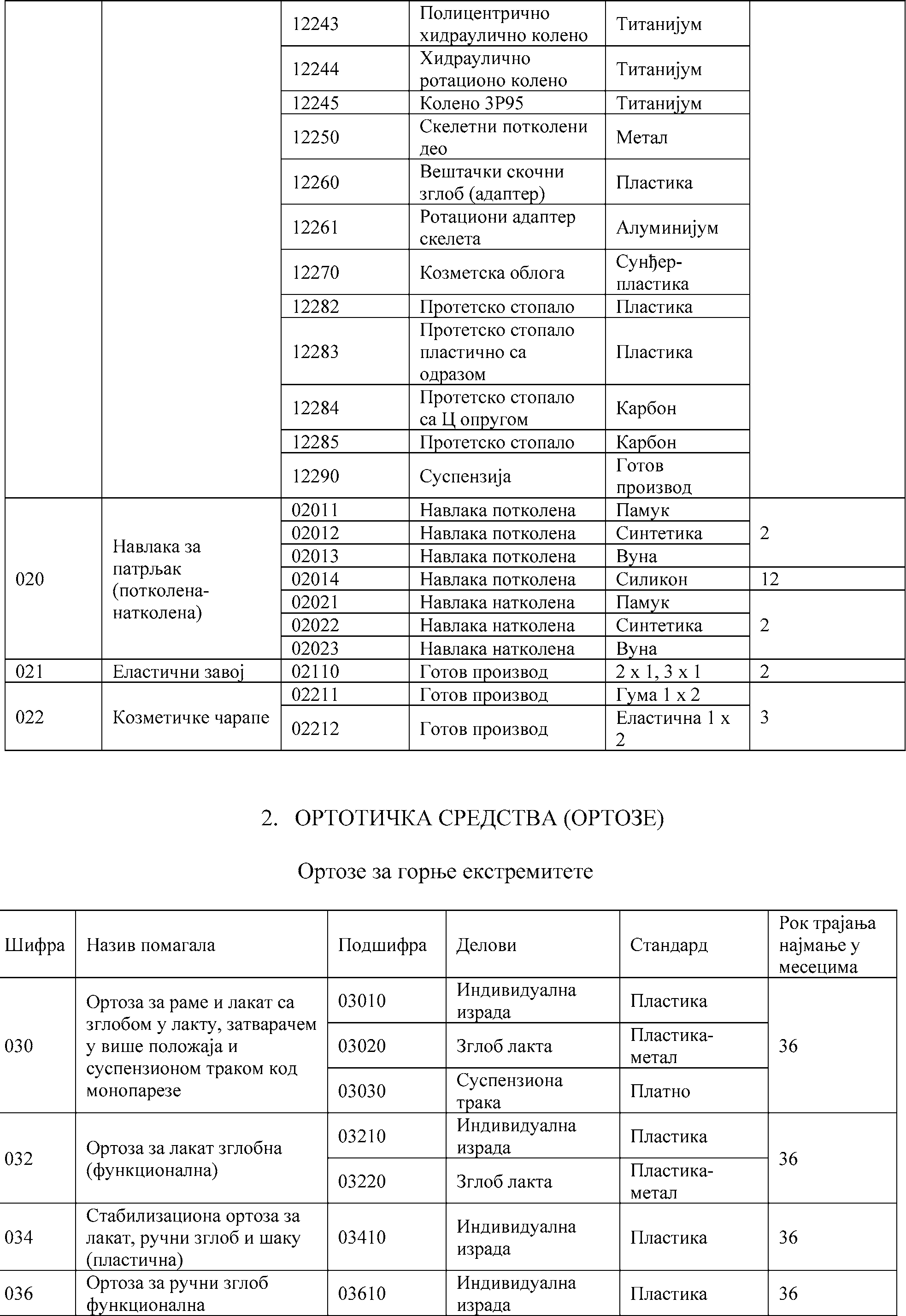 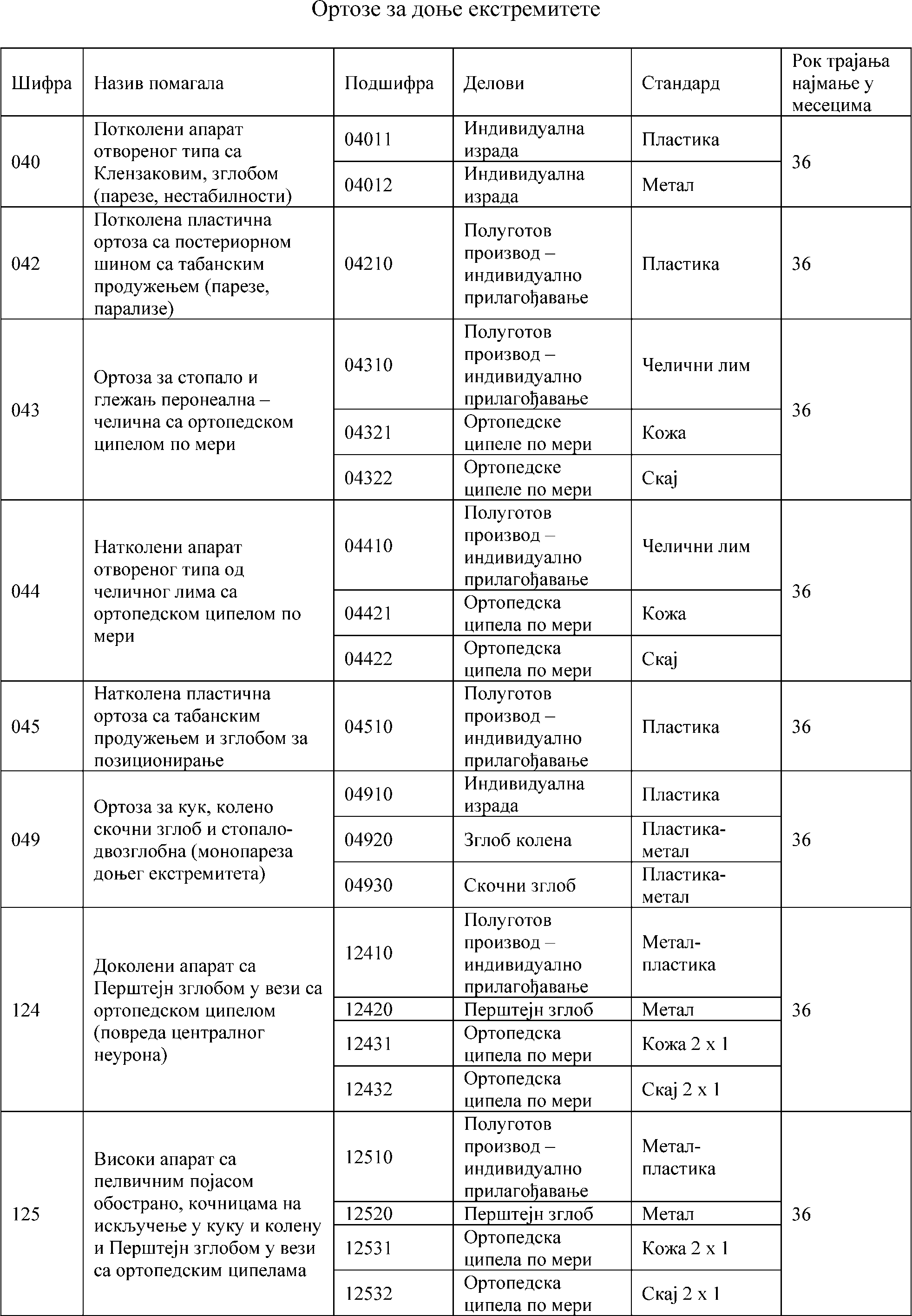 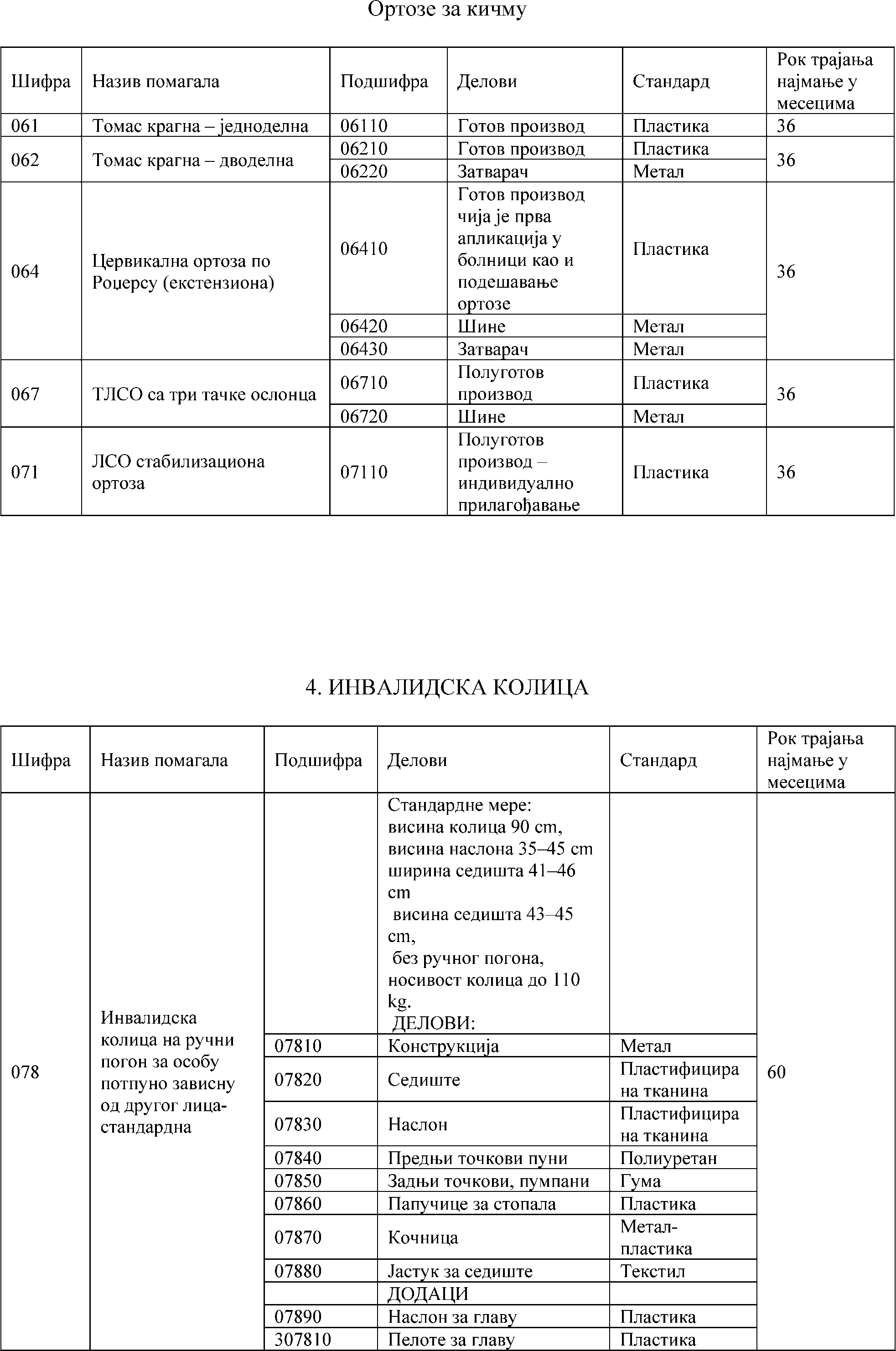 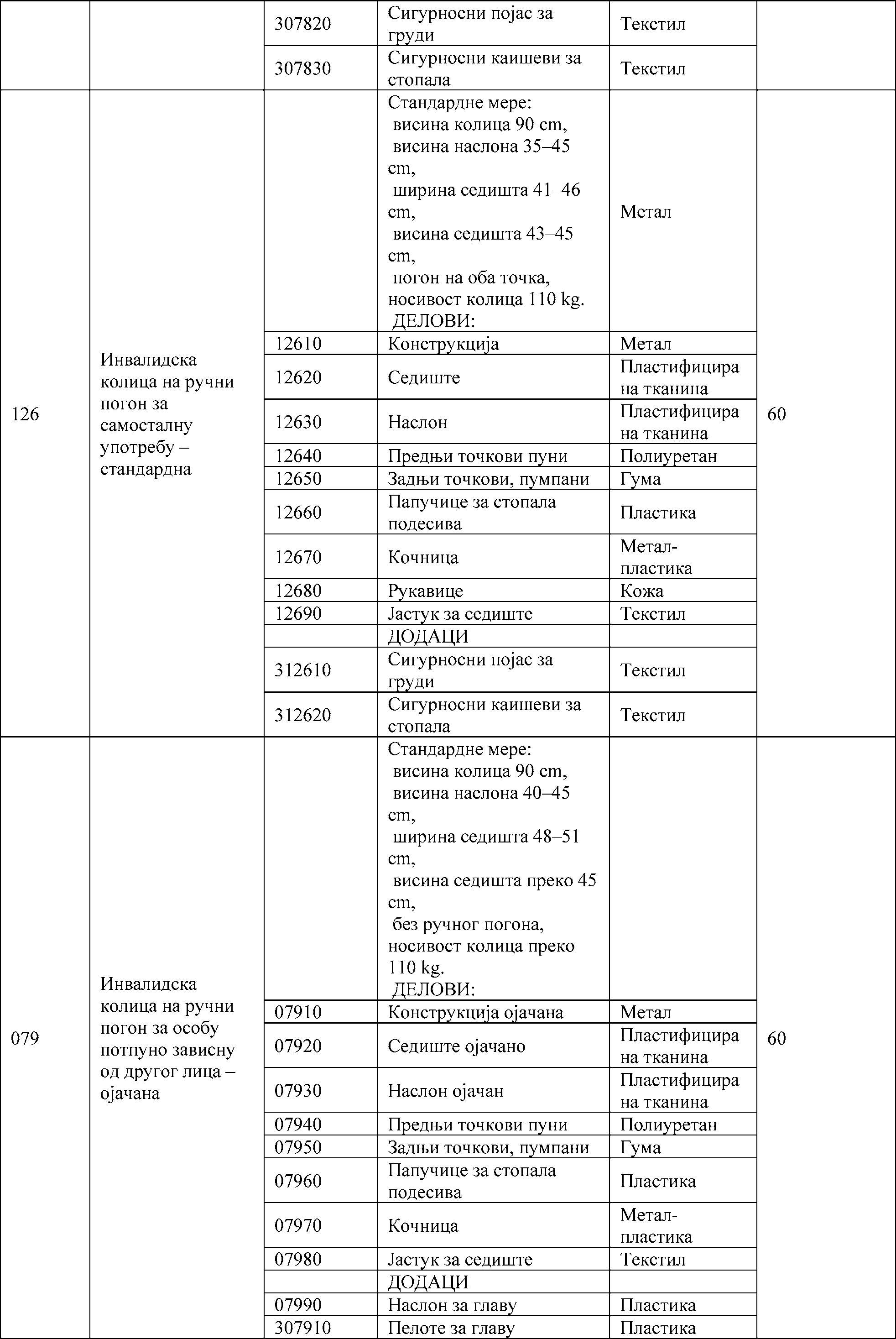 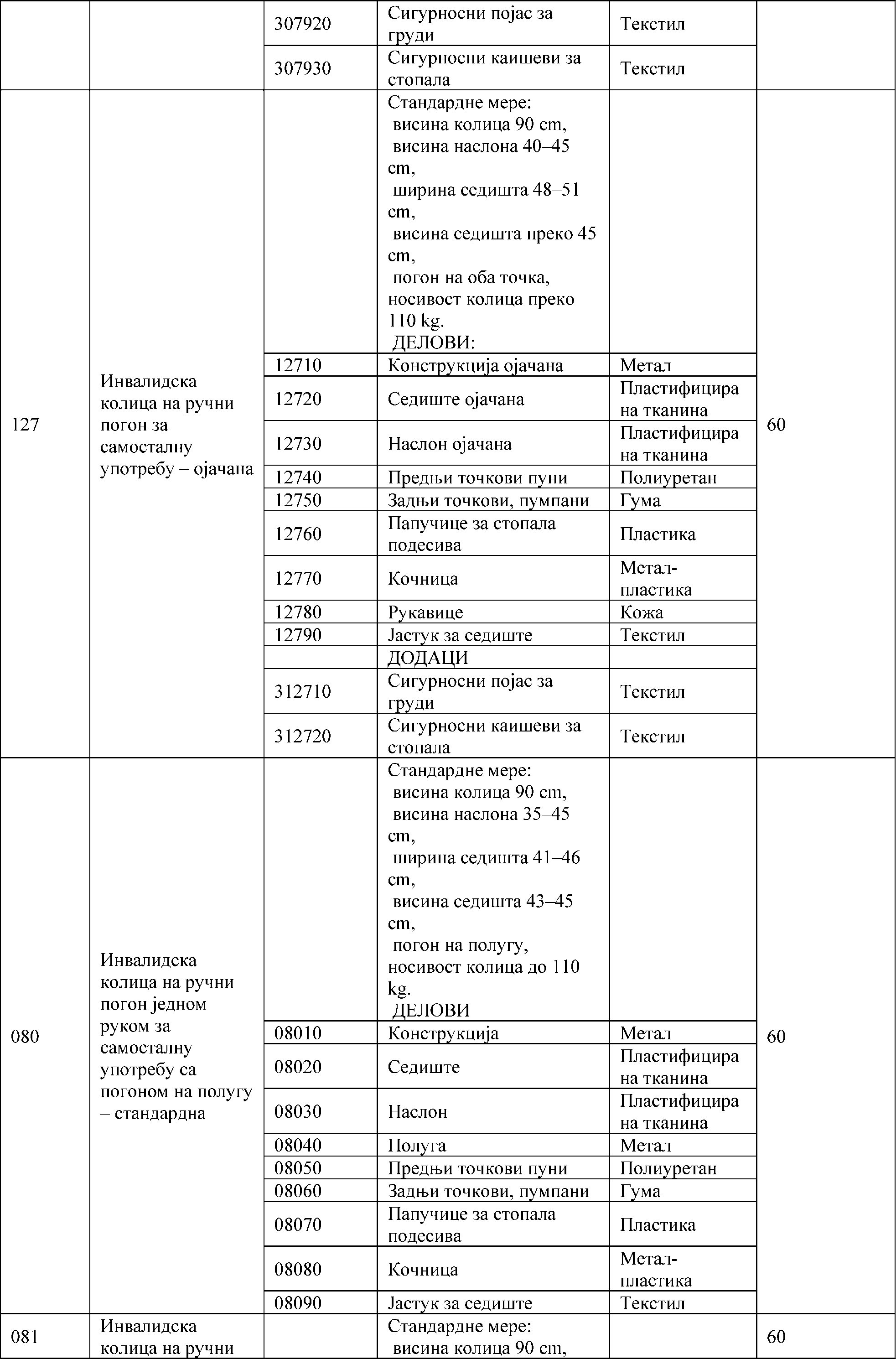 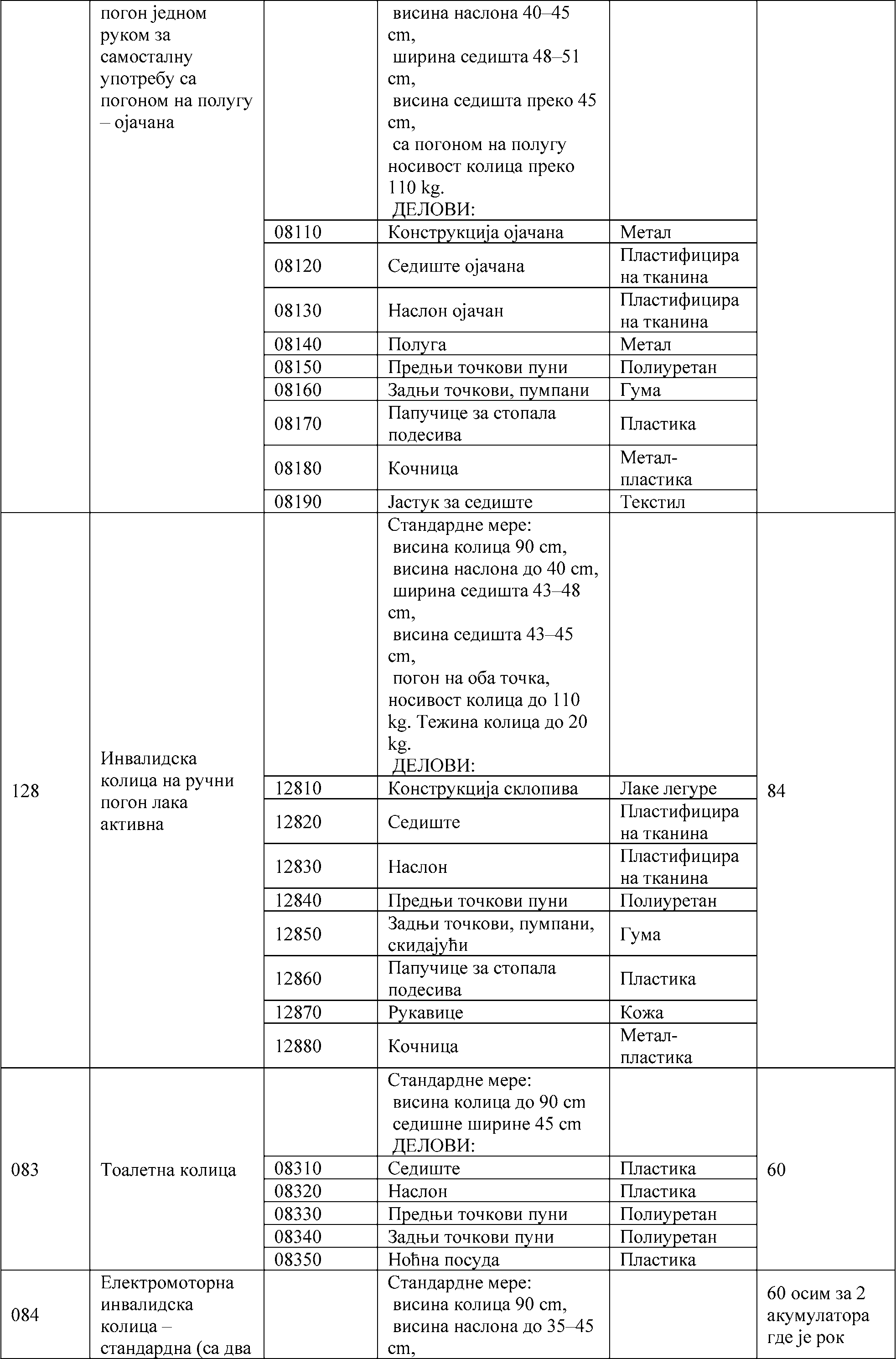 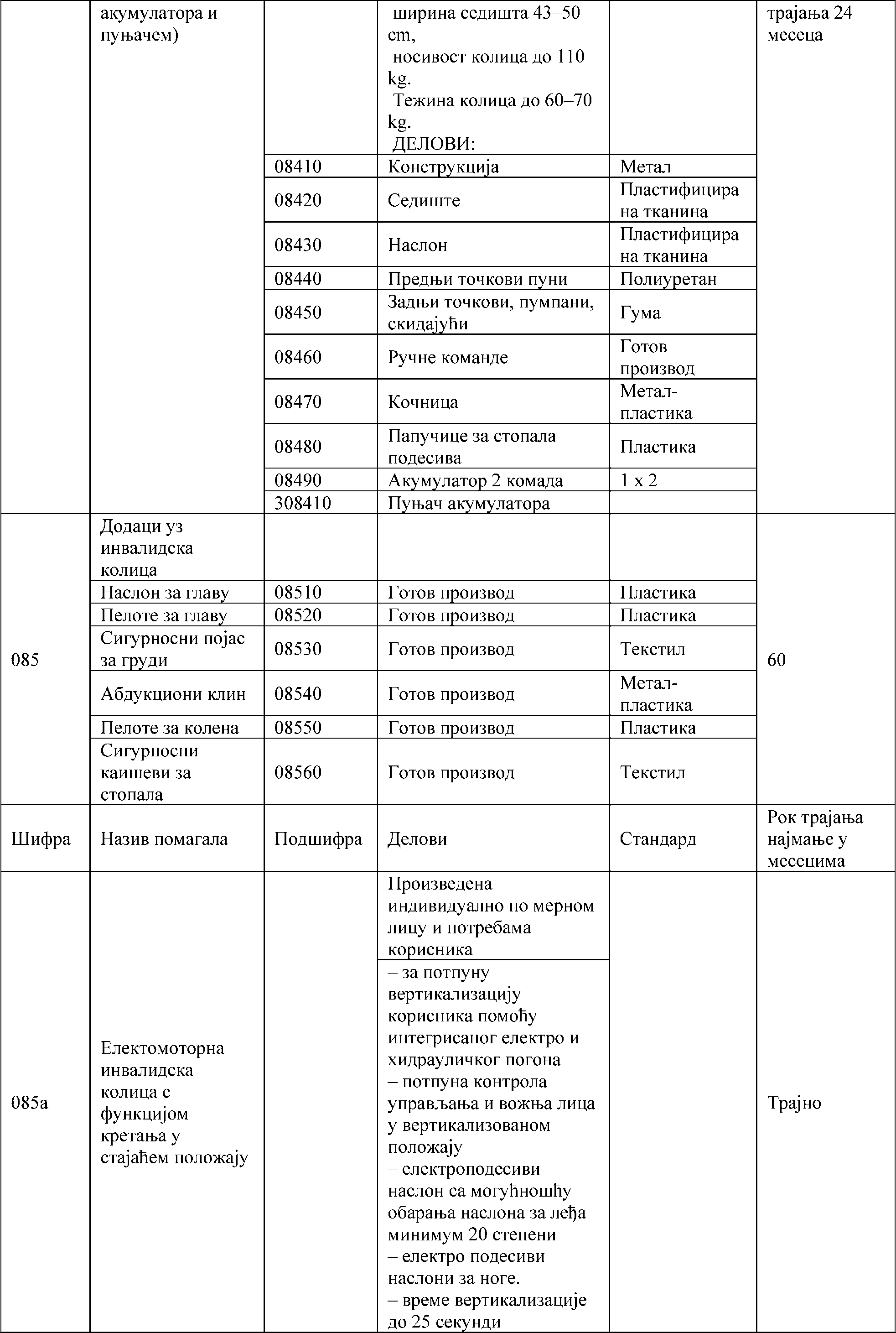 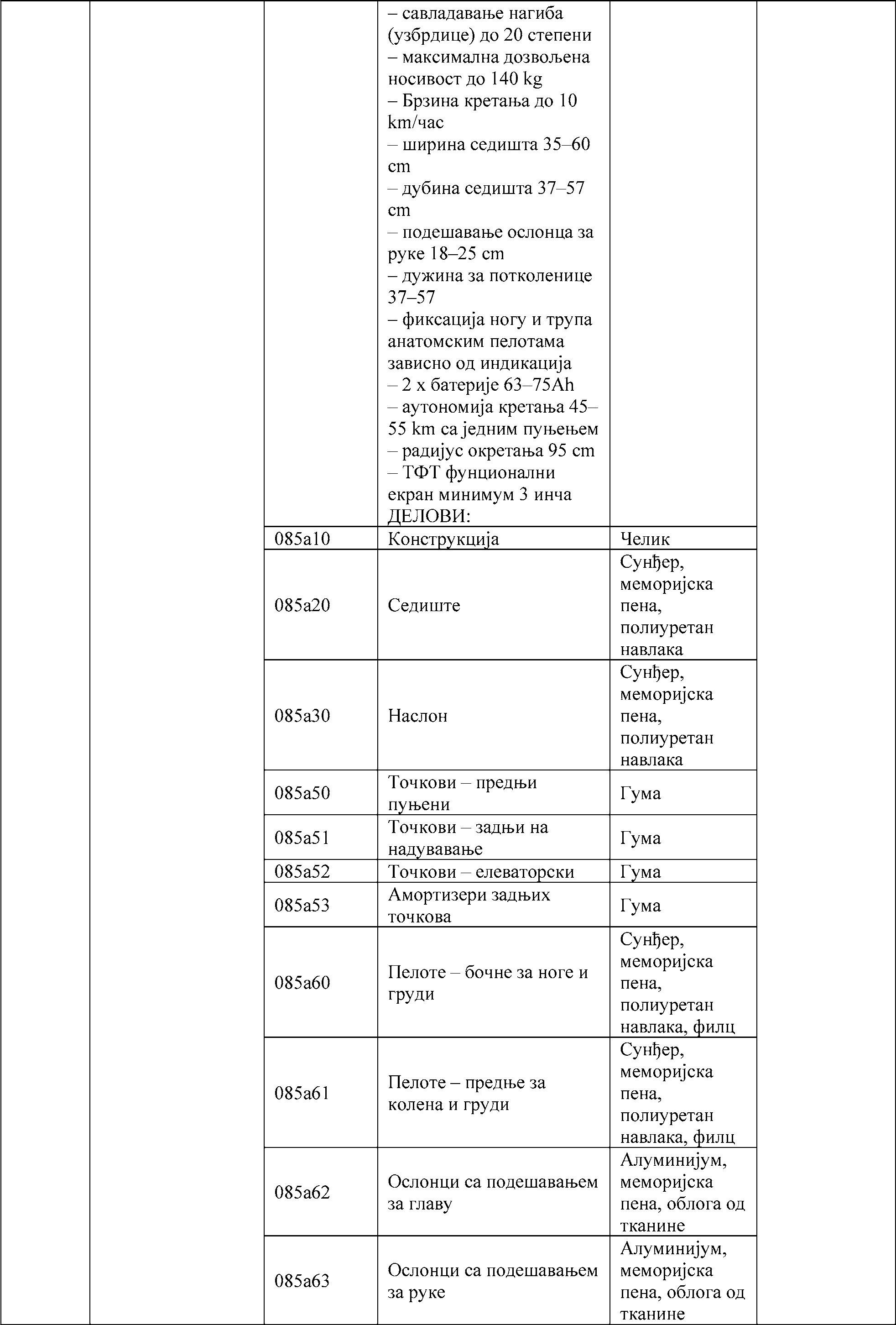 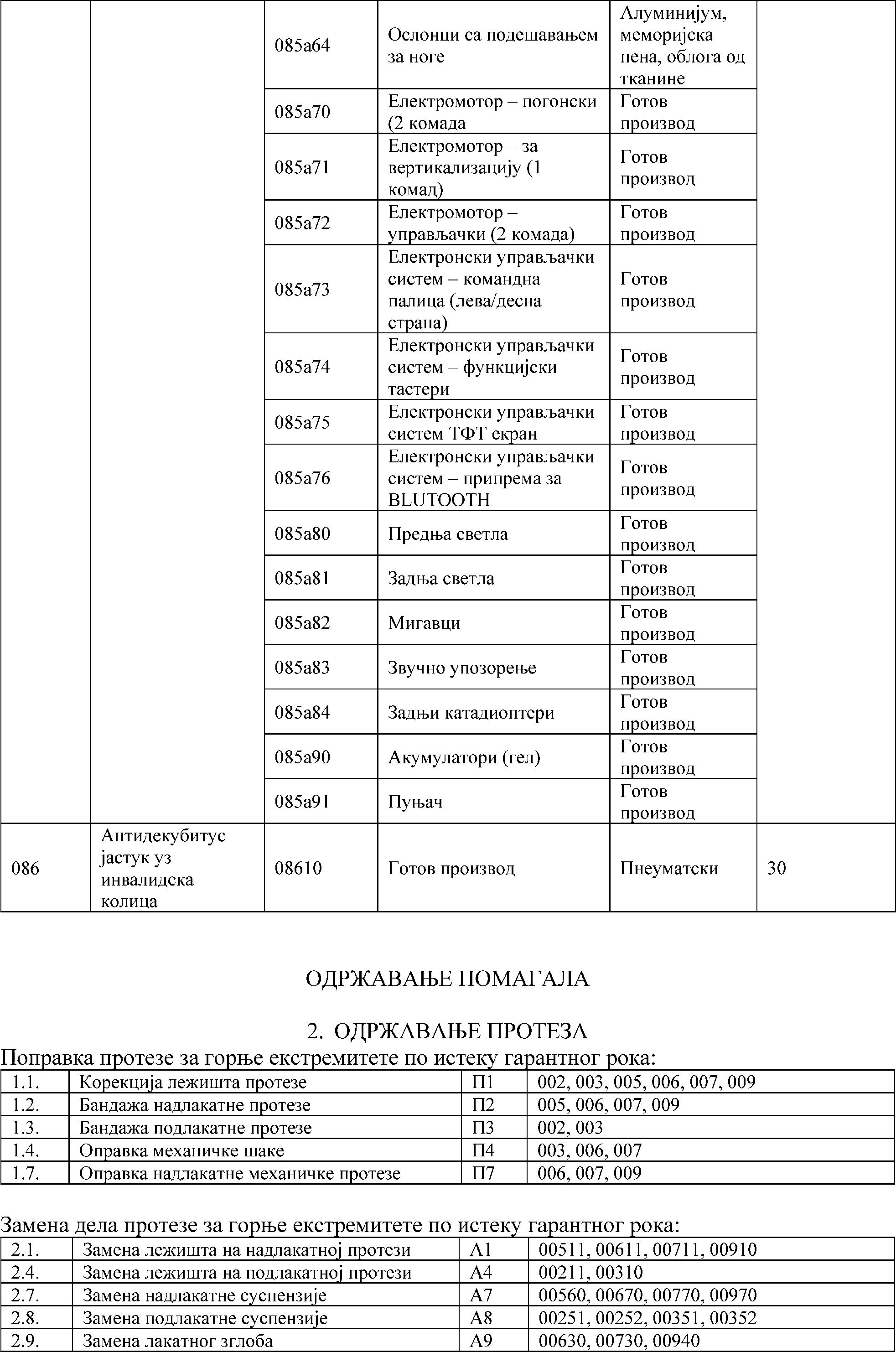 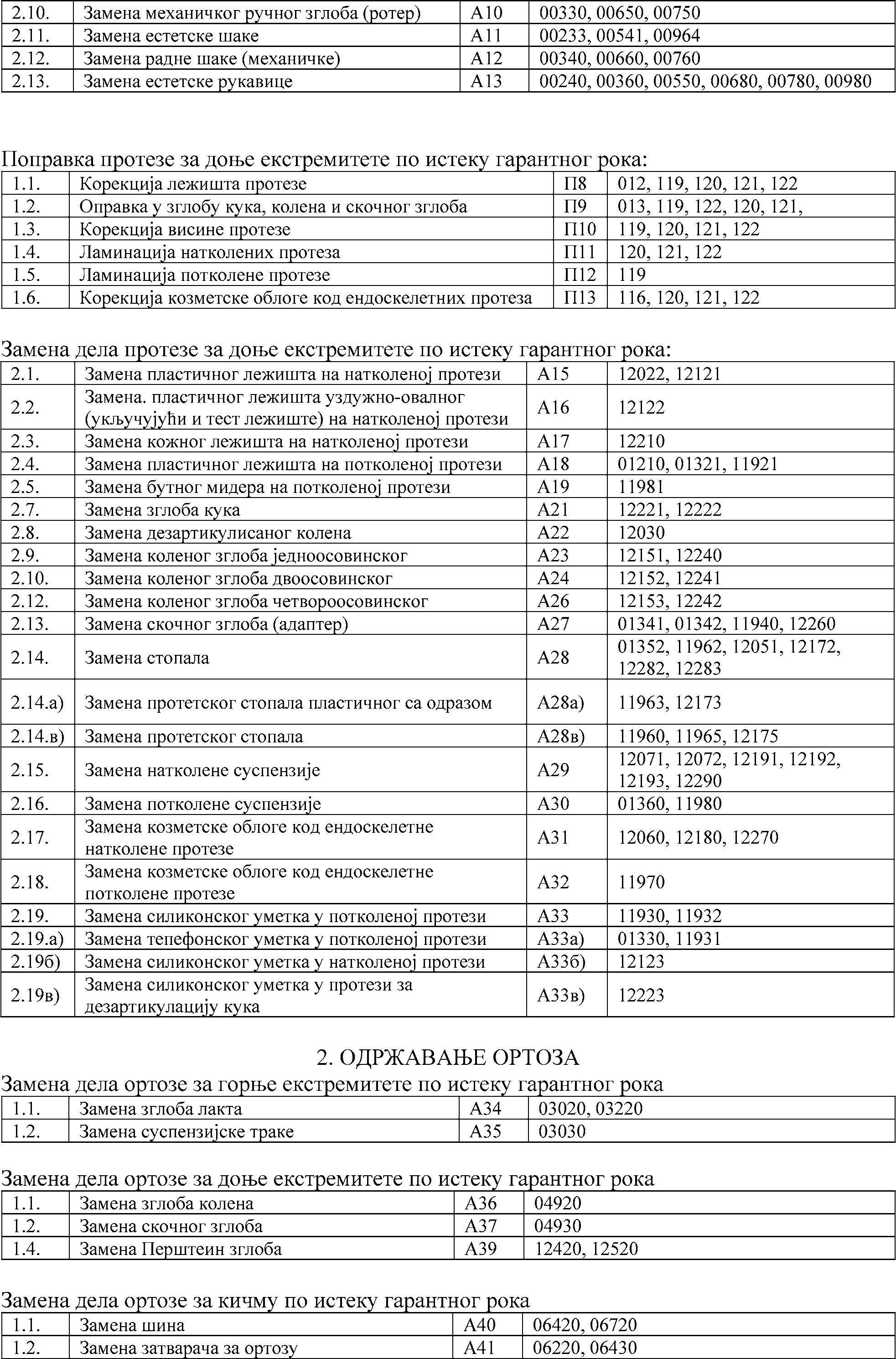 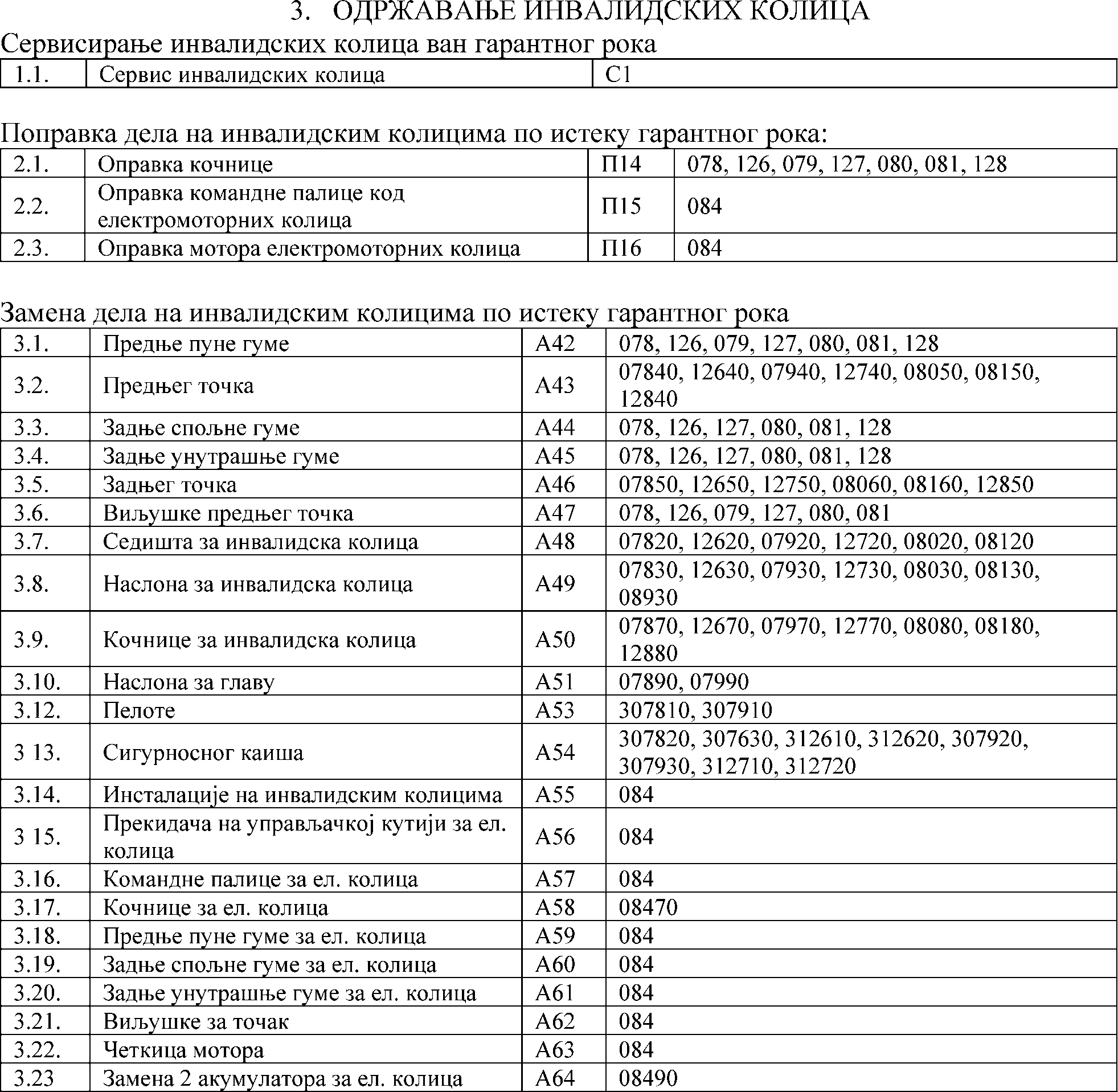 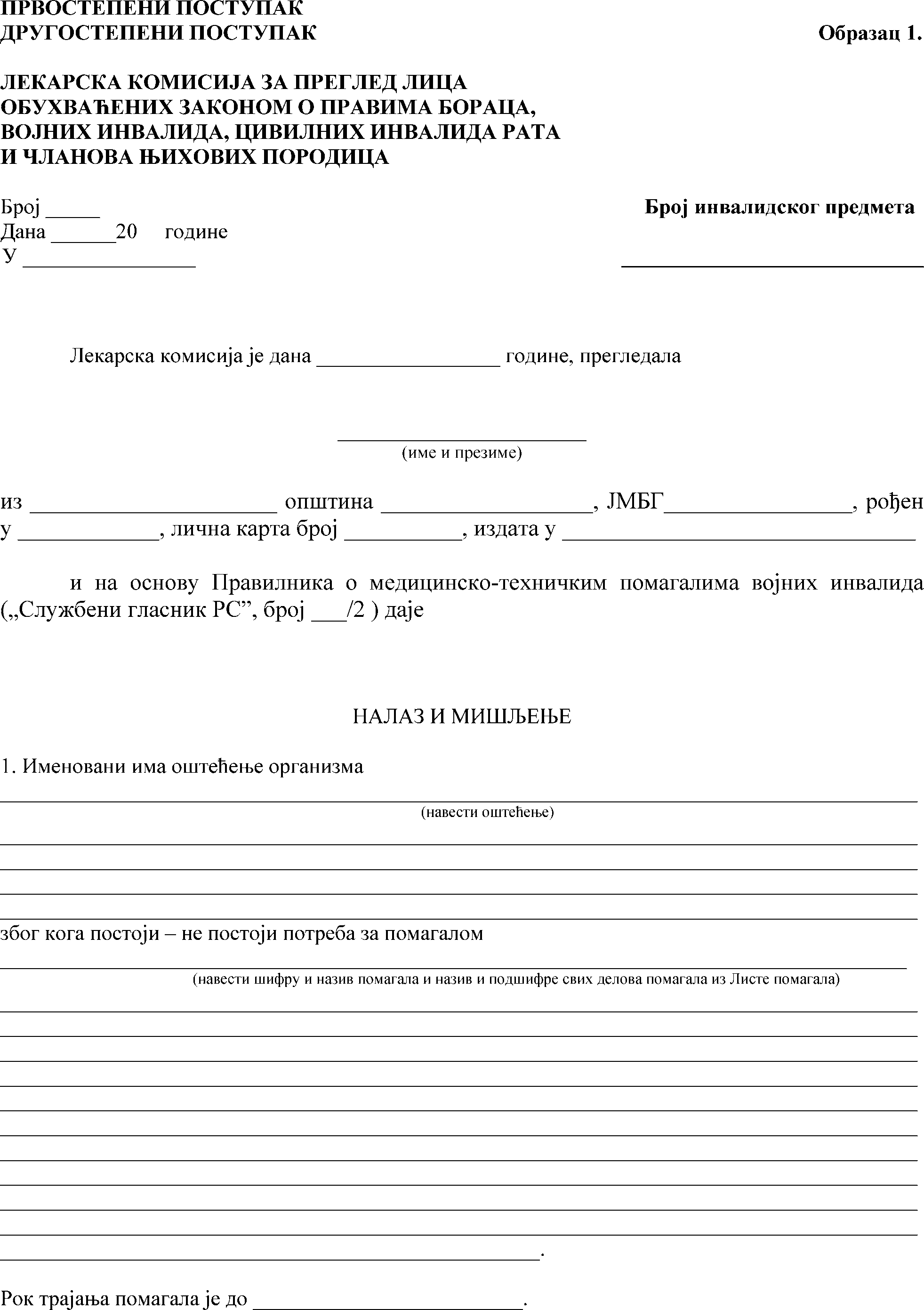 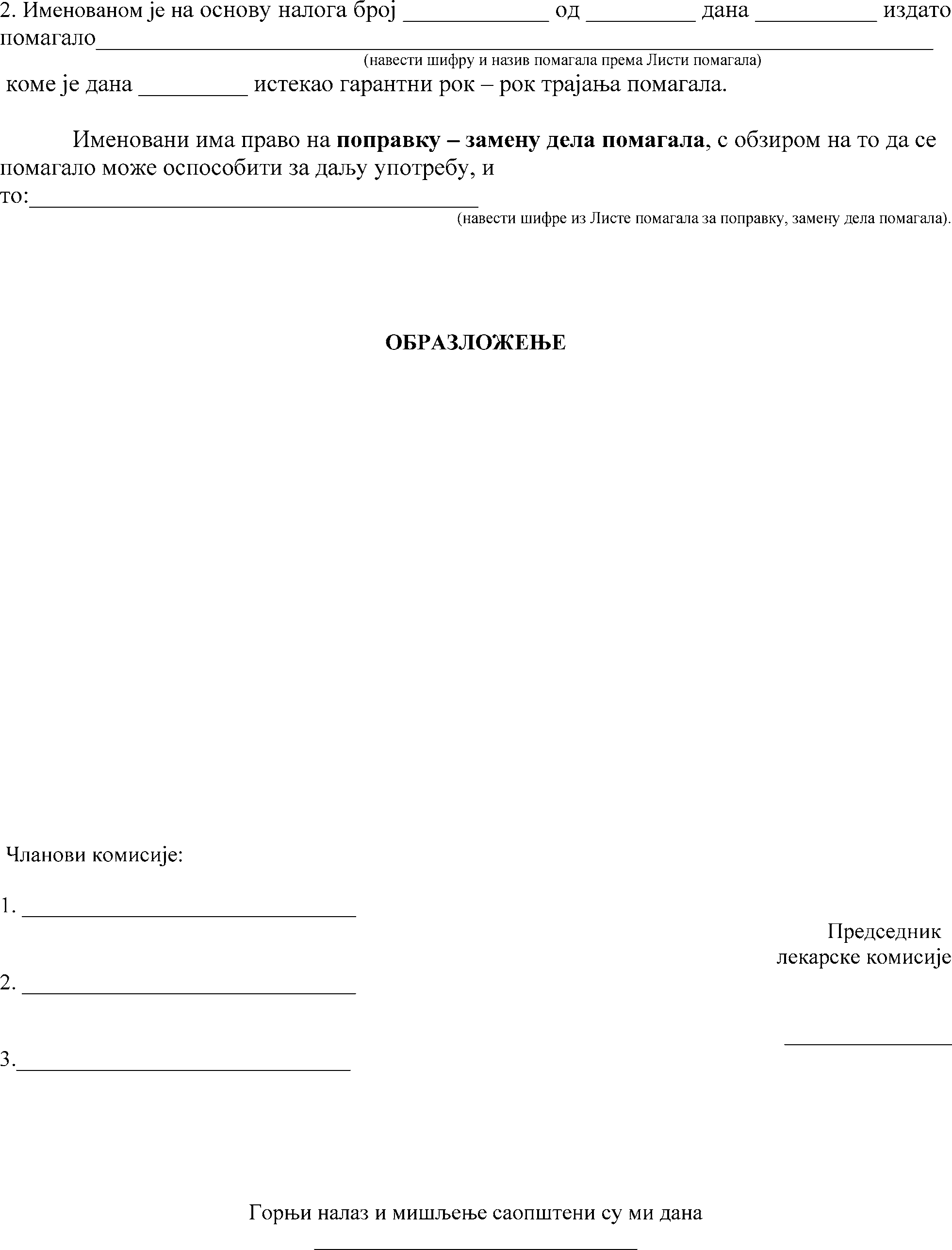 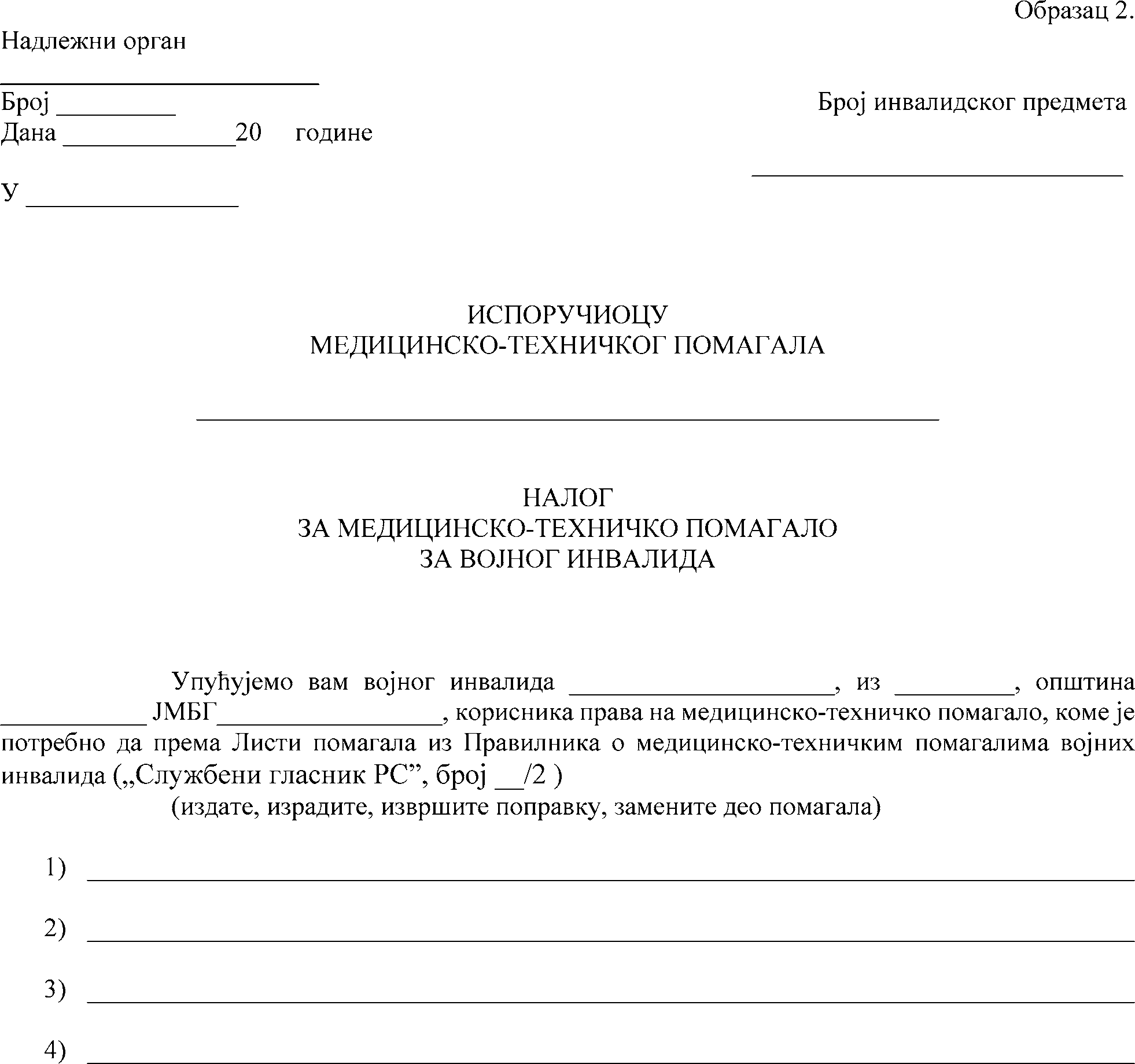 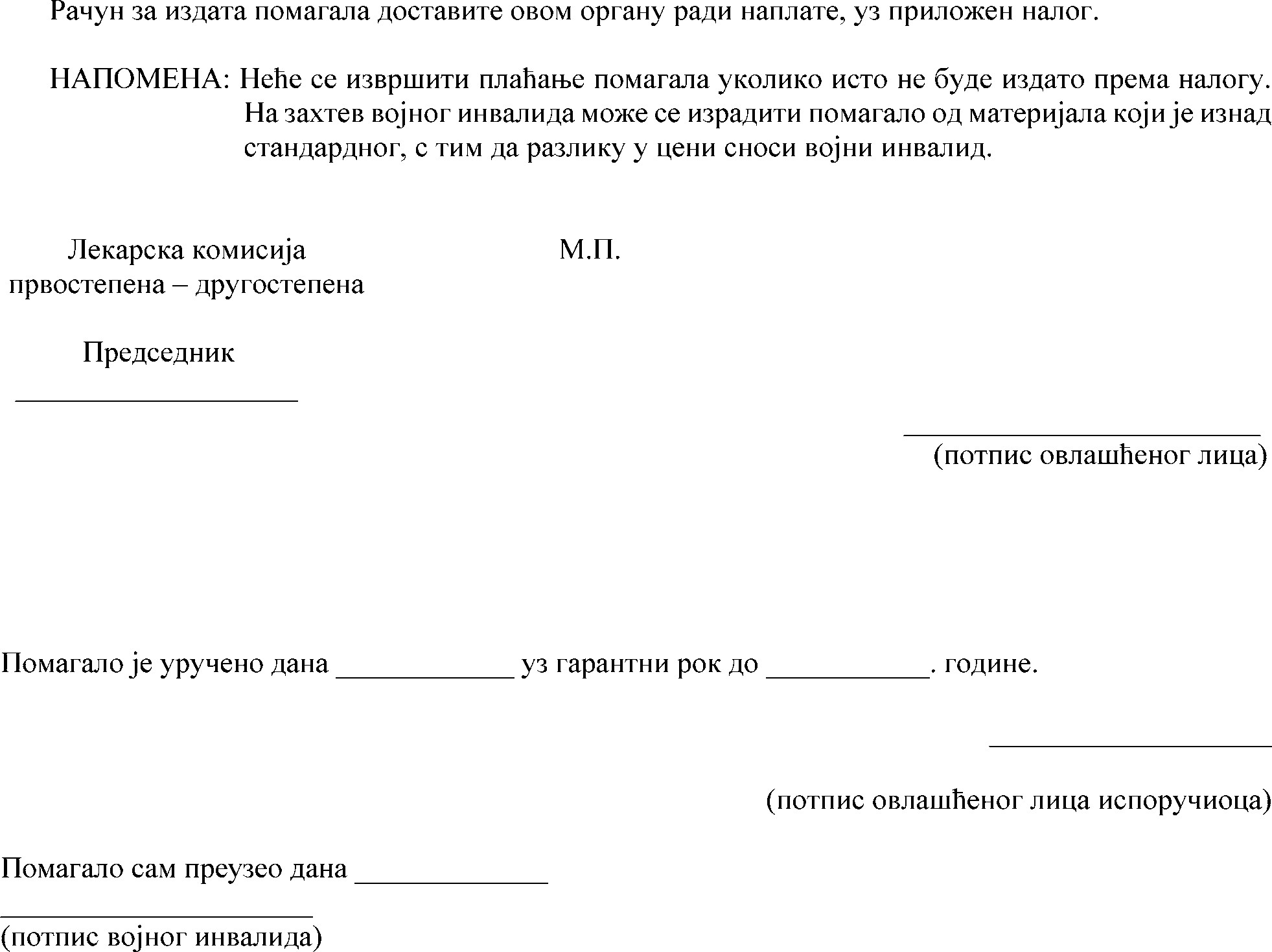 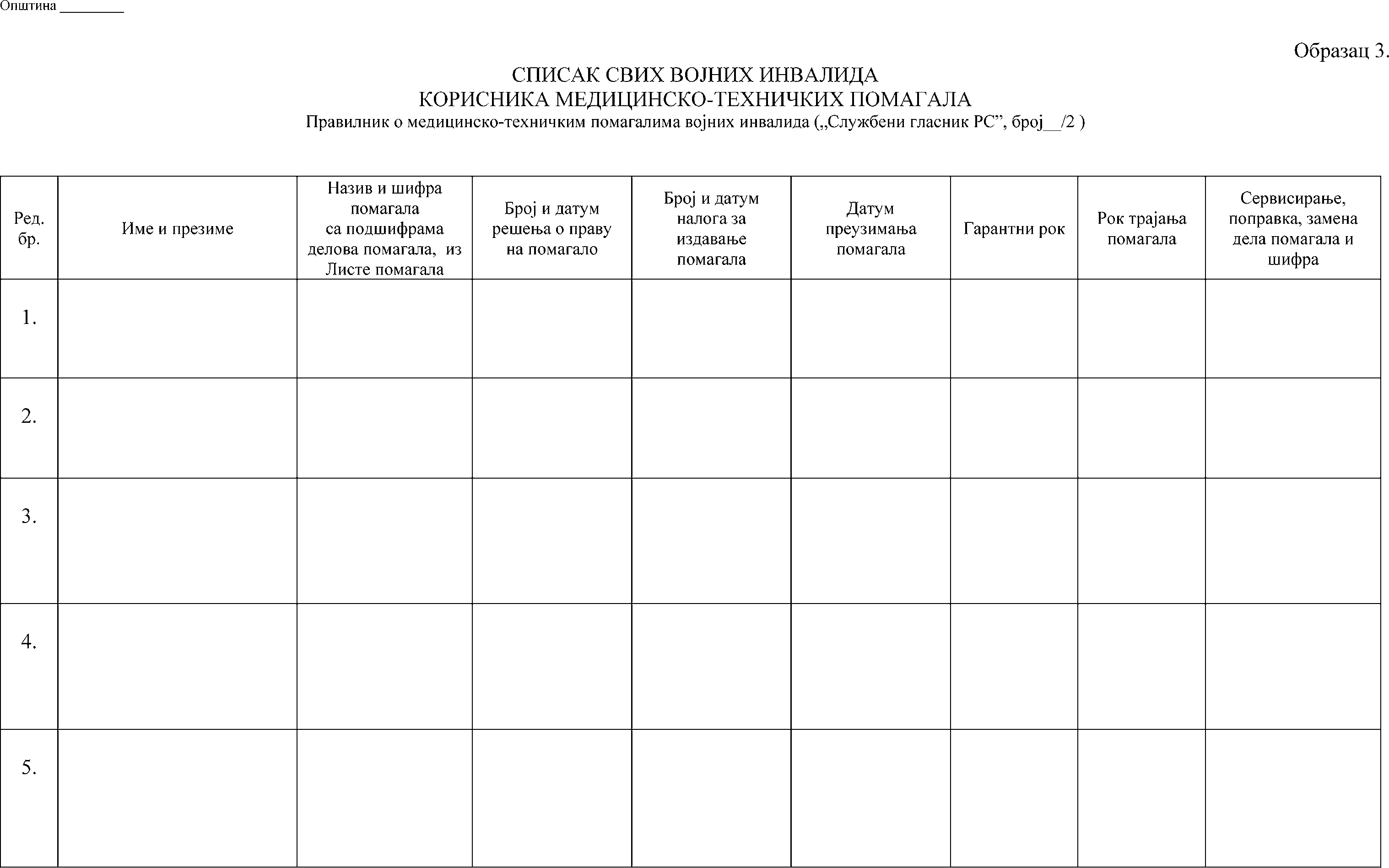 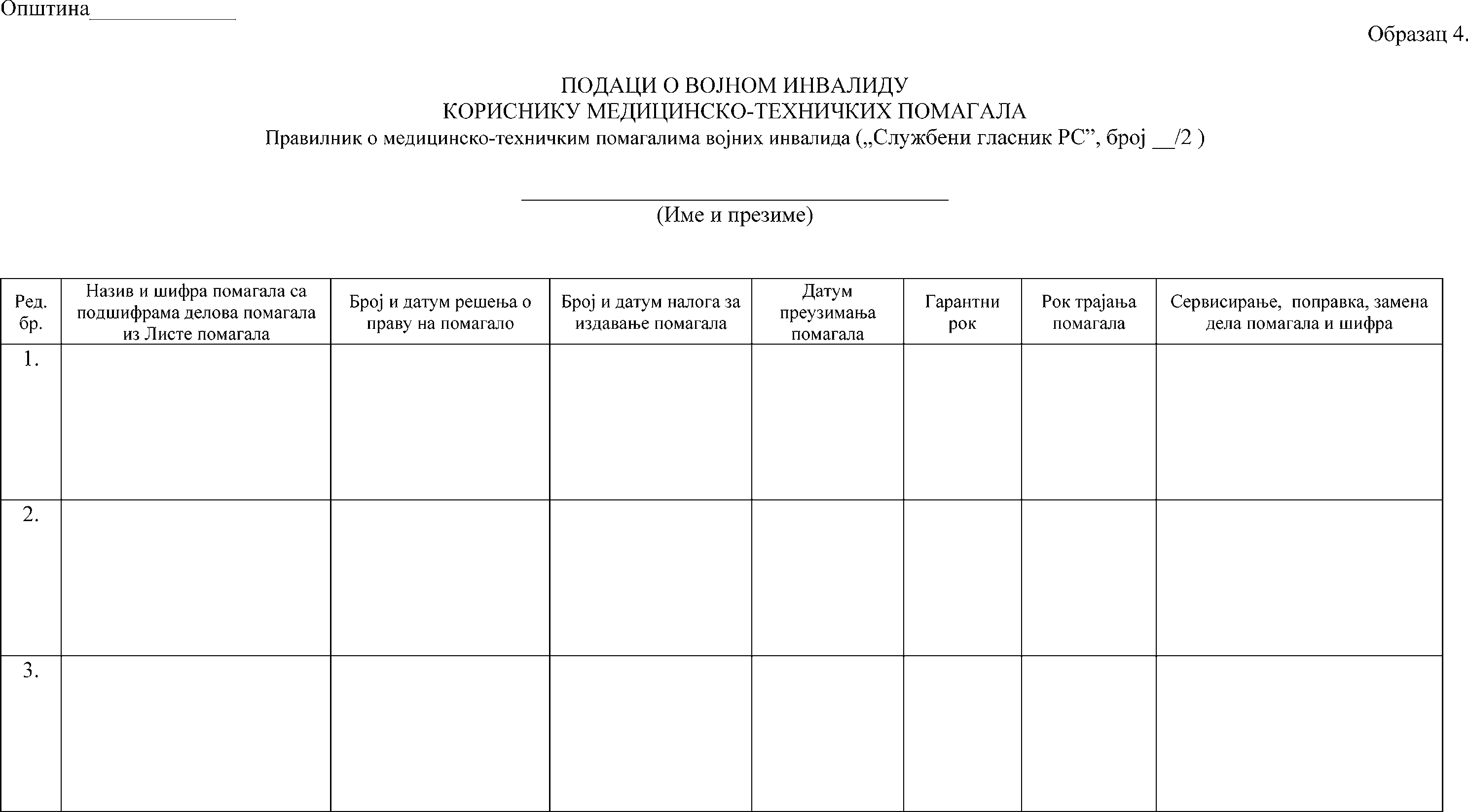 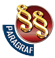 ПРАВИЛНИКО МЕДИЦИНСКО-ТЕХНИЧКИМ ПОМАГАЛИМА ВОЈНИХ ИНВАЛИДА("Сл. гласник РС", бр. 161/2020 и 27/2022)